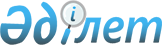 О корректировке показателей республиканского бюджета на 2019 год, увеличении годовых плановых назначений соответствующих бюджетных программ за счет остатков бюджетных средств 2018 года и использовании (доиспользовании) в 2019 году неиспользованных (недоиспользованных) сумм целевых трансфертов на развитие, выделенных из республиканского бюджета в 2018 году, и внесении изменений и дополнений в постановление Правительства Республики Казахстан от 7 декабря 2018 года № 808 "О реализации Закона Республики Казахстан "О республиканском бюджете на 2019 – 2021 годы"Постановление Правительства Республики Казахстан от 21 февраля 2019 года № 83.
      Примечание РЦПИ!
Вводится в действие с 01.01.2019.
      В соответствии с пунктом 5 статьи 44, подпунктом 3) пункта 9-3 статьи 85, статьями 41, 104 и 111 Бюджетного кодекса Республики Казахстан от 4 декабря 2008 года и в целях реализации Указа Президента Республики Казахстан от 26 декабря 2018 года № 806 "О мерах по дальнейшему совершенствованию системы государственного управления Республики Казахстан" Правительство Республики Казахстан ПОСТАНОВЛЯЕТ:
      1. Осуществить корректировку показателей республиканского бюджета на 2019 год согласно приложению 1 к настоящему постановлению.
      2. Увеличить годовые плановые назначения соответствующих бюджетных программ за счет остатков бюджетных средств республиканского бюджета 2018 года согласно приложению 2 к настоящему постановлению.
      3. Внести в постановление Правительства Республики Казахстан от 7 декабря 2018 года № 808 "О реализации Закона Республики Казахстан "О республиканском бюджете на 2019 - 2021 годы" следующие изменения и дополнения:
      пункт 1 изложить в следующей редакции:
      "1. Принять к исполнению республиканский бюджет на 2019 - 2021 годы, в том числе на 2019 год в следующих объемах:
      1) доходы - 9 631 121 733 тысячи тенге, в том числе по:
      налоговым поступлениям - 6 661 306 420 тысяч тенге;
      неналоговым поступлениям - 117 751 450 тысяч тенге;
      поступлениям от продажи основного капитала - 6 884 960 тысяч тенге;
      поступлениям трансфертов - 2 845 178 903 тысяч тенге;
      2) затраты - 10 335 045 772 тысячи тенге;
      3) чистое бюджетное кредитование - 143 838 857 тысяч тенге, в том числе:
      бюджетные кредиты - 260 817 717 тысяч тенге;
      погашение бюджетных кредитов - 116 978 860 тысяч тенге;
      4) сальдо по операциям с финансовыми активами - 131 269 962 тысячи тенге, в том числе:
      приобретение финансовых активов - 131 269 962 тысячи тенге;
      5) дефицит бюджета - -979 032 858 тысяч тенге, или 1,5 процента к валовому внутреннему продукту страны;
      6) ненефтяной дефицит бюджета - -4 419 670 858 тысяч тенге, или 6,9 процента к валовому внутреннему продукту страны;
      7) финансирование дефицита бюджета - 979 032 858 тысяч тенге.";
      в приложении 1 к указанному постановлению:
      строку:
      "
      изложить в следующей редакции:
      "
      строки:
      "
      изложить в следующей редакции:
      "
      после строки:
      "
      дополнить строками следующего содержания:
      "
      в функциональной группе 8 "Культура, спорт, туризм и информационное пространство":
      по администратору 694 "Управление Делами Президента Республики Казахстан":
      в программе 015 "Развитие инфраструктуры Щучинско-Боровской курортной зоны":
      строку:
      "
      изложить в следующей редакции:
      "
      строки:
      "
      изложить в следующей редакции:
      "
      в функциональной группе 12 "Транспорт и коммуникации":
      строки:
      "
      изложить в следующей редакции:
      "
      дополнить строками следующего содержания:
      "
      в разделе "II. Бюджетные инвестиции, планируемые посредством участия государства в уставном капитале юридических лиц":
      в функциональной группе 11 "Промышленность, архитектурная, градостроительная и строительная деятельность":
      строку:
      "
      изложить в следующей редакции:
      "
      строку:
      "
      изложить в следующей редакции:
      "
      строки:
      "
      изложить в следующей редакции:
      "
      строку:
      "
      изложить в следующей редакции:
      "
      в функциональной группе 7 "Жилищно-коммунальное хозяйство":
      строки:
      "
      изложить в следующей редакции:
      "
      дополнить строками следующего содержания:
      "
      в функциональной группе 10 "Сельское, водное, лесное, рыбное хозяйство, особо охраняемые природные территории, охрана окружающей среды и животного мира, земельные отношения":
      по администратору 212 "Министерство сельского хозяйства Республики Казахстан":
      в программе 254 "Эффективное управление водными ресурсами":
      в подпрограмме 115 "Целевые трансферты на развитие областным бюджетам, бюджетам городов республиканского значения, столицы на увеличение водности поверхностных водных ресурсов":
      после строки:
      "
      дополнить строками следующего содержания:
      "
      в функциональной группе 12 "Транспорт и коммуникации":
      строки:
      "
      изложить в следующей редакции:
      "
      дополнить строками следующего содержания:
      "
      строки:
      "
      изложить в следующей редакции:
      "
      в разделе "IV. Кредиты":
      в функциональной группе 7 "Жилищно-коммунальное хозяйство":
      строки:
      "
      изложить в следующей редакции:
      "
      дополнить строками следующего содержания:
      "
      в функциональной группе 11 "Промышленность, архитектурная, градостроительная и строительная деятельность":
      строку:
      "
      изложить в следующей редакции:
      "
      в функциональной группе 12 "Транспорт и коммуникации":
      строку:
      "
      изложить в следующей редакции:
      "
      в функциональной группе 13 "Прочие":
      строки:
      "
      изложить в следующей редакции:
      "
      дополнить строками следующего содержания:
      "
      в приложении 2 к указанному постановлению:
      в разделе "I. Республиканские бюджетные инвестиционные проекты":
      в функциональной группе 12 "Транспорт и коммуникации":
      строки:
      "
      изложить в следующей редакции:
      "
      по администратору 245 "Министерство информации и коммуникаций Республики Казахстан":
      в программе 002 "Развитие "электронного правительства", инфокоммуникационной инфраструктуры и информационной безопасности":
      в подпрограмме 110 "Развитие платформы "Электронного правительства":
      после строки:
      "
      дополнить строками следующего содержания:
      "
      в приложении 44 к указанному постановлению:
      строки, порядковые номера 91, 92, 93, 94, 95, 96, 97, 98, 99, 100, 101, 102, 103, 104, 105, 106, 107, 108, 109 и 110, изложить в следующей редакции:
      "
      строки, порядковые номера 113 и 114, изложить в следующей редакции:
      "
      дополнить строками, порядковые номера 90-1, 90-2, 90-3, 90-4 и 90-5, следующего содержания:
      "
      дополнить строками, порядковые номера 125-1, 125-2, 125-3, 125-4, 125-5 и 125-6, следующего содержания:
      "
      дополнить строкой, порядковый номер 127-1, следующего содержания:
      "
      4. Местным исполнительным органам в 2019 финансовом году использовать (доиспользовать) неиспользованные (недоиспользованные) суммы целевых трансфертов на развитие, выделенных из республиканского бюджета в 2018 году, с соблюдением их целевого назначения за счет остатков бюджетных средств местных бюджетов на начало финансового года на сумму неоплаченной части зарегистрированных обязательств прошедшего финансового года согласно приложению 3 к настоящему постановлению.
      5. Министерству финансов Республики Казахстан совместно с заинтересованными администраторами республиканских бюджетных программ внести изменения в сводный план финансирования по обязательствам и платежам на соответствующий финансовый год.
      6. Настоящее постановление вводится в действие с 1 января 2019 года. Корректировка показателей республиканского бюджета на 2019 год Увеличение годовых плановых назначений соответствующих бюджетных программ за счет остатков бюджетных средств республиканского бюджета 2018 года Об использовании (доиспользовании) в 2019 году неиспользованных (недоиспользованных) сумм целевых трансфертов на развитие, выделенных из республиканского бюджета в 2018 году
					© 2012. РГП на ПХВ «Институт законодательства и правовой информации Республики Казахстан» Министерства юстиции Республики Казахстан
				
I. Республиканские бюджетные инвестиционные проекты
282 788 934
181 900 816
141 839 478"
I. Республиканские бюджетные инвестиционные проекты
283 634 906
181 900 816
141 839 478";
5
Здравоохранение
126 893
226
Министерство здравоохранения Республики Казахстан
126 893
053
Обеспечение хранения специального медицинского резерва и развитие инфраструктуры здравоохранения
126 893
114
Строительство и реконструкция объектов здравоохранения на республиканском уровне
126 893"
5
Здравоохранение
972 865
226
Министерство здравоохранения Республики Казахстан
972 865
053
Обеспечение хранения специального медицинского резерва и развитие инфраструктуры здравоохранения
972 865
114
Строительство и реконструкция объектов здравоохранения на республиканском уровне
972 865";
Строительство нового корпуса РГП на ПХВ "Республиканский клинический госпиталь для инвалидов Отечественной войны" (разработка ПСД, включая проведение топографической съемки трассы наружных инженерных сетей)
126 893"
город Астана
845 972
Cтроительство Национального научного онкологического центра в городе Астане (разработка проектно-сметной документации, инжиниринговые услуги по осуществлению технического надзора и по управлению проектом)
845 972";
Строительство кордона Дальний Золотоборского лесничества ГНПП "Бурабай"
61 442"
Строительство кордона Дальний Золотоборского лесничества ГНПП "Бурабай"
2 500";
Строительство кордонов "Каракистак" и "Голубой залив" Боровского лесничества ГНПП "Бурабай"
200 314
Парк Абылайхана в п.Бурабай Акмолинской области
690 424
3 007 739
Строительство инженерной инфраструктуры курортной зоны оз.Боровое
1 339 856
1 502 098
Строительство линий электропередач к кордонам Дальний и Каракистак ГНПП "Бурабай"
131 239"
Строительство кордонов "Каракистак" и "Голубой залив" Боровского лесничества ГНПП "Бурабай"
4 500
Парк Абылайхана в п.Бурабай Акмолинской области
1 190 565
3 007 739
Строительство инженерной инфраструктуры курортной зоны оз.Боровое
1 221 910
1 502 098
Строительство линий электропередач к кордонам Дальний и Каракистак ГНПП "Бурабай"
3 800";
242
Министерство по инвестициям и развитию Республики Казахстан
211 975 512
132 730 181
119 474 871
003
Развитие автомобильных дорог на республиканском уровне
210 606 898
132 730 181
119 474 871
004
За счет внешних займов
97 461 320
58 117 174
54 686 083
в том числе инвестиционные проекты:
Прочие
97 461 320
58 117 174
54 686 083
Реконструкция международного транзитного коридора "Западная Европа - Западный Китай"
1 700 385
Реконструкция автомобильной дороги республиканского значения "Узынагаш-Отар"
14 550 762
11 389 236
Реконструкция коридора Центр-Юг автомобильной дороги "Астана-Караганда-Балхаш-Курты-Капшагай-Алматы" (участок "Курты-Бурылбайтал")
8 669 611
6 824 776
Реконструкция коридора "Центр-Юг" автомобильной дороги "Астана - Караганда - Балхаш - Курты - Капшагай - Алматы" (участок "Балхаш-Бурылбайтал")
36 541 368
9 672 490
51 932 893
Реконструкция автомобильной дороги республиканского значения "Жетыбай-Жанаозен-Фетисово - гр. Республики Туркменистан"
13 328 665
Реконструкция автомобильной дороги республиканского значения "Гр. РФ (на Орск) - Актобе - Атырау - гр. РФ (на Астрахань)" участок "Кандыагаш-Макат"
18 270 529
3 994 019
Реконструкция автомобильной дороги республиканского значения "Гр. РФ (на Орск) - Актобе - Атырау - гр. РФ (на Астрахань)" участки "Актобе-Кандыагаш" и "Атырау-Астрахань"
4 400 000
26 236 653
2 753 190
005
За счет внутренних источников
100 309 752
62 984 451
54 835 124
в том числе инвестиционные проекты:
Прочие
100 309 752
62 984 451
54 835 124
Реконструкция и проектно-изыскательские работы коридора Центр-Юг "Астана - Караганда - Балхаш - Курты - Капшагай - Алматы"
17 966 805
1 929 350
Реконструкция и проектно-изыскательские работы коридора Центр-Восток "Астана - Павлодар - Калбатау - Усть-Каменогорск"
32 219 546
15 000 000
10 973 328
Реконструкция и проектно-изыскательские работы автомобильной дороги республиканского значения "Астана-Петропавловск" транзитного коридора "Боровое-Кокшетау-Петропавловск-граница РФ"
13 068 235
5 861 810
2 888 190
Реконструкция и проектно-изыскательские работы автомобильной дороги республиканского значения "Ушарал-Достык"
7 693 561
8 197 043
6 483 355
Реконструкция и проектно-изыскательские работы автомобильной дороги республиканского значения "Бейнеу - Акжигит - граница Республики Узбекистан (на Нукус)"
5 397 032
Реконструкция и проектно-изыскательские работы автомобильной дороги республиканского значения "Карабутак-Комсомольское-Денисовка-Рудный-Костанай"
4 000 000
13 183 998
7 839 161
Реконструкция и проектно-изыскательские работы автомобильной дороги республиканского значения "Щучинск-Зеренда"
6 235 447
Реконструкция и проектно-изыскательские работы автомобильной дороги "Алматы - Усть -Каменогорск"
2 000 000
4 000 000
3 350 000
Реконструкция и проектно-изыскательские работы автомобильной дороги республиканского значения "Усть-Каменогорск - Зыряновск - Большенарымское - Катон-Карагай - Рахмановские ключи"
5 088 714
4 000 000
Реконструкция и проектно-изыскательские работы автомобильной дороги республиканского значения "Таскескен - Бахты (граница КНР)"
982 853
Реконструкция автомобильной дороги республиканского значения "Гр. РФ (на Орск) - Актобе - Атырау - гр. РФ (на Астрахань)"
5 357 559
8 812 250
8 301 090
Реконструкция автомобильной дороги "Уральск-Оренбург" участок "Подстепное-Федоровка- гр РФ. (на Илек)" протяженностью 144 км
300 000
2 000 000
15 000 000
016
За счет софинансирования внешних займов из республиканского бюджета
12 835 826
11 628 556
9 953 664
в том числе инвестиционные проекты:
Прочие
12 835 826
11 628 556
9 953 664
Реконструкция международного транзитного коридора "Западная Европа - Западный Китай"
300 068
Реконструкция автомобильной дороги республиканского значения "Узынагаш-Отар"
2 567 782
2 817 301
Реконструкция коридора Центр-Юг автомобильной дороги "Астана-Караганда-Балхаш-Курты-Капшагай-Алматы" (участок "Курты-Бурылбайтал")
1 529 931
2 011 809
Реконструкция коридора "Центр-Юг" автомобильной дороги "Астана - Караганда - Балхаш - Курты - Капшагай - Алматы" (участок "Балхаш-Бурылбайтал")
3 782 294
2 650 689
9 454 628
Реконструкция автомобильной дороги республиканского значения "Жетыбай-Жанаозен-Фетисово - гр. Республики Туркменистан"
1 599 440
Реконструкция автомобильной дороги республиканского значения "Гр. РФ (на Орск) - Актобе - Атырау - гр. РФ (на Астрахань)" участок "Кандыагаш - Макат"
2 456 311
1 408 042
Реконструкция автомобильной дороги республиканского значения "Гр. РФ (на Орск) - Актобе - Атырау - гр. РФ (на Астрахань)" участки "Актобе-Кандыагаш" и "Атырау-Астрахань"
600 000
2 740 715
499 036
240
Строительство и реконструкция пунктов пропуска через Государственную границу Республики Казахстан
1 368 614
в том числе инвестиционные проекты:
Прочие
1 368 614
Строительство, расширение и реконструкция пункта пропуска "Кордай" таможни "Кордай" на территории Кордайского сельского округа Кордайского района Жамбылской области
1 368 614"
242
Министерство по инвестициям и развитию Республики Казахстан
132 730 181
119 474 871
003
Развитие автомобильных дорог на республиканском уровне
132 730 181
119 474 871
004
За счет внешних займов
58 117 174
54 686 083
в том числе инвестиционные проекты:
Прочие
58 117 174
54 686 083
Реконструкция автомобильной дороги республиканского значения "Узынагаш-Отар"
11 389 236
Реконструкция коридора Центр-Юг автомобильной дороги "Астана-Караганда-Балхаш-Курты-Капшагай-Алматы" (участок "Курты-Бурылбайтал")
6 824 776
Реконструкция коридора "Центр-Юг" автомобильной дороги "Астана - Караганда - Балхаш - Курты - Капшагай - Алматы" (участок "Балхаш-Бурылбайтал")
9 672 490
51 932 893
Реконструкция автомобильной дороги республиканского значения "Гр. РФ (на Орск) - Актобе - Атырау - гр. РФ (на Астрахань)" участок "Кандыагаш-Макат"
3 994 019
Реконструкция автомобильной дороги республиканского значения "Гр. РФ (на Орск) - Актобе - Атырау - гр. РФ (на Астрахань)" участки "Актобе-Кандыагаш" и "Атырау-Астрахань"
26 236 653
2 753 190
005
За счет внутренних источников
62 984 451
54 835 124
в том числе инвестиционные проекты:
Прочие
62 984 451
54 835 124
Реконструкция и проектно-изыскательские работы коридора Центр-Юг "Астана - Караганда - Балхаш - Курты - Капшагай - Алматы"
1 929 350
Реконструкция и проектно-изыскательские работы коридора Центр-Восток "Астана - Павлодар - Калбатау - Усть-Каменогорск"
15 000 000
10 973 328
Реконструкция и проектно-изыскательские работы автомобильной дороги республиканского значения "Астана-Петропавловск" транзитного коридора "Боровое-Кокшетау-Петропавловск-граница РФ"
5 861 810
2 888 190
Реконструкция и проектно-изыскательские работы автомобильной дороги республиканского значения "Ушарал-Достык"
8 197 043
6 483 355
Реконструкция и проектно-изыскательские работы автомобильной дороги республиканского значения "Карабутак-Комсомольское-Денисовка-Рудный-Костанай"
13 183 998
7 839 161
Реконструкция и проектно-изыскательские работы автомобильной дороги "Алматы - Усть -Каменогорск"
4 000 000
3 350 000
Реконструкция и проектно-изыскательские работы автомобильной дороги республиканского значения "Усть-Каменогорск - Зыряновск - Большенарымское - Катон-Карагай - Рахмановские ключи"
4 000 000
Реконструкция автомобильной дороги республиканского значения "Гр. РФ (на Орск) - Актобе - Атырау - гр. РФ (на Астрахань)"
8 812 250
8 301 090
Реконструкция автомобильной дороги "Уральск-Оренбург" участок "Подстепное-Федоровка- гр РФ. (на Илек)" протяженностью 144 км
2 000 000
15 000 000
016
За счет софинансирования внешних займов из республиканского бюджета
11 628 556
9 953 664
в том числе инвестиционные проекты:
Прочие
11 628 556
9 953 664
Реконструкция автомобильной дороги республиканского значения "Узынагаш-Отар"
2 817 301
Реконструкция коридора Центр-Юг автомобильной дороги "Астана-Караганда-Балхаш-Курты-Капшагай-Алматы" (участок "Курты-Бурылбайтал")
2 011 809
Реконструкция коридора "Центр-Юг" автомобильной дороги "Астана - Караганда - Балхаш - Курты - Капшагай - Алматы" (участок "Балхаш-Бурылбайтал")
2 650 689
9 454 628
Реконструкция автомобильной дороги республиканского значения "Гр. РФ (на Орск) - Актобе - Атырау - гр. РФ (на Астрахань)" участок "Кандыагаш - Макат"
1 408 042
Реконструкция автомобильной дороги республиканского значения "Гр. РФ (на Орск) - Актобе - Атырау - гр. РФ (на Астрахань)" участки "Актобе-Кандыагаш" и "Атырау-Астрахань"
2 740 715
499 036";
249
Министерство индустрии и инфраструктурного развития Республики Казахстан
211 975 512
003
Развитие автомобильных дорог на республиканском уровне
210 606 898
004
За счет внешних займов
97 461 320
в том числе инвестиционные проекты:
Прочие
97 461 320
Реконструкция международного транзитного коридора "Западная Европа - Западный Китай"
1 700 385
Реконструкция автомобильной дороги республиканского значения "Узынагаш-Отар"
14 550 762
Реконструкция коридора Центр-Юг автомобильной дороги "Астана-Караганда-Балхаш-Курты-Капшагай-Алматы" (участок "Курты-Бурылбайтал")
8 669 611
Реконструкция коридора "Центр-Юг" автомобильной дороги "Астана - Караганда - Балхаш - Курты - Капшагай - Алматы" (участок "Балхаш-Бурылбайтал")
36 541 368
Реконструкция автомобильной дороги республиканского значения "Жетыбай-Жанаозен-Фетисово - гр. Республики Туркменистан"
13 328 665
Реконструкция автомобильной дороги республиканского значения "Гр. РФ (на Орск) - Актобе - Атырау - гр. РФ (на Астрахань)" участок "Кандыагаш-Макат"
18 270 529
Реконструкция автомобильной дороги республиканского значения "Гр. РФ (на Орск) - Актобе - Атырау - гр. РФ (на Астрахань)" участки "Актобе-Кандыагаш" и "Атырау-Астрахань"
4 400 000
005
За счет внутренних источников
100 309 752
в том числе инвестиционные проекты:
Прочие
100 309 752
Реконструкция и проектно-изыскательские работы коридора Центр-Юг "Астана - Караганда - Балхаш - Курты - Капшагай - Алматы"
17 966 805
Реконструкция и проектно-изыскательские работы коридора Центр-Восток "Астана - Павлодар - Калбатау - Усть-Каменогорск"
32 219 546
Реконструкция и проектно-изыскательские работы автомобильной дороги республиканского значения "Астана-Петропавловск" транзитного коридора "Боровое-Кокшетау-Петропавловск-граница РФ"
13 068 235
Реконструкция и проектно-изыскательские работы автомобильной дороги республиканского значения "Ушарал-Достык"
7 693 561
Реконструкция и проектно-изыскательские работы автомобильной дороги республиканского значения "Бейнеу - Акжигит - граница Республики Узбекистан (на Нукус)"
5 397 032
Реконструкция и проектно-изыскательские работы автомобильной дороги республиканского значения "Карабутак-Комсомольское-Денисовка-Рудный-Костанай"
4 000 000
Реконструкция и проектно-изыскательские работы автомобильной дороги республиканского значения "Щучинск-Зеренда"
6 235 447
Реконструкция и проектно-изыскательские работы автомобильной дороги "Алматы - Усть -Каменогорск"
2 000 000
Реконструкция и проектно-изыскательские работы автомобильной дороги республиканского значения "Усть-Каменогорск - Зыряновск - Большенарымское - Катон-Карагай - Рахмановские ключи"
5 088 714
Реконструкция и проектно-изыскательские работы автомобильной дороги республиканского значения "Таскескен - Бахты (граница КНР)"
982 853
Реконструкция автомобильной дороги республиканского значения "Гр. РФ (на Орск) - Актобе - Атырау - гр. РФ (на Астрахань)"
5 357 559
Реконструкция автомобильной дороги "Уральск-Оренбург" участок "Подстепное-Федоровка- гр РФ. (на Илек)" протяженностью 144 км
300 000
016
За счет софинансирования внешних займов из республиканского бюджета
12 835 826
в том числе инвестиционные проекты:
Прочие
12 835 826
Реконструкция международного транзитного коридора "Западная Европа - Западный Китай"
300 068
Реконструкция автомобильной дороги республиканского значения "Узынагаш-Отар"
2 567 782
Реконструкция коридора Центр-Юг автомобильной дороги "Астана-Караганда-Балхаш-Курты-Капшагай-Алматы" (участок "Курты-Бурылбайтал")
1 529 931
Реконструкция коридора "Центр-Юг" автомобильной дороги "Астана - Караганда - Балхаш - Курты - Капшагай - Алматы" (участок "Балхаш-Бурылбайтал")
3 782 294
Реконструкция автомобильной дороги республиканского значения "Жетыбай-Жанаозен-Фетисово - гр. Республики Туркменистан"
1 599 440
Реконструкция автомобильной дороги республиканского значения "Гр. РФ (на Орск) - Актобе - Атырау - гр. РФ (на Астрахань)" участок "Кандыагаш - Макат"
2 456 311
Реконструкция автомобильной дороги республиканского значения "Гр. РФ (на Орск) - Актобе - Атырау - гр. РФ (на Астрахань)" участки "Актобе-Кандыагаш" и "Атырау-Астрахань"
600 000
240
Строительство и реконструкция пунктов пропуска через Государственную границу Республики Казахстан
1 368 614
в том числе инвестиционные проекты:
Прочие
1 368 614
Строительство, расширение и реконструкция пункта пропуска "Кордай" таможни "Кордай" на территории Кордайского сельского округа Кордайского района Жамбылской области
1 368 614";
242
Министерство по инвестициям и развитию Республики Казахстан
49 000 000"
249
Министерство индустрии и инфраструктурного развития Республики Казахстан
49 000 000";
III. Целевые трансферты на развитие
488 798 600
306 067 957
197 267 222"
III. Целевые трансферты на развитие
488 584 704
306 067 957
197 267 222";
5
Здравоохранение
25 503 813
10 761 872
5 838 

340
226
Министерство здравоохранения Республики Казахстан
25 503 813
10 761 872
5 838 

340
053
Обеспечение хранения специального медицинского резерва и развитие инфраструктуры здравоохранения
25 503 813
10 761 872
5 838 

340
113
Целевые трансферты на развитие областным бюджетам, бюджетам городов республиканского значения, столицы на строительство, реконструкцию объектов здравоохранения и областному бюджету Алматинской области, бюджету города Алматы для сейсмоусиления объектов здравоохранения
25 503 813
10 761 872
5 838 

340"
5
Здравоохранение
25 289 917
10 761 872
5 838 340
226
Министерство здравоохранения Республики Казахстан
25 289 917
10 761 872
5 838 340
053
Обеспечение хранения специального медицинского резерва и развитие инфраструктуры здравоохранения
25 289 917
10 761 872
5 838 340
113
Целевые трансферты на развитие областным бюджетам, бюджетам городов республиканского значения, столицы на строительство, реконструкцию объектов здравоохранения и областному бюджету Алматинской области, бюджету города Алматы для сейсмоусиления объектов здравоохранения
25 289 917
10 761 872
5 838 340";
город Алматы
213 896
213 897"
город Алматы
213 897";
242
Министерство по инвестициям и развитию Республики Казахстан
176 064 357
116 916 853
71 939 713
226
Целевые трансферты на развитие бюджету Алматинской области на формирование уставного капитала уполномоченной организации для строительства, проектирования жилья и инженерно-коммуникационной инфраструктуры
1 722 829
в том числе по регионам:
Алматинская область
1 722 829
228
Реализация мероприятий в рамках программы жилищного строительства "Нұрлы жер"
66 268 961
53 948 257
35 000 000
100
Целевые трансферты на развитие областным бюджетам, бюджетам городов республиканского значения, столицы на строительство и (или) реконструкцию жилья коммунального жилищного фонда
35 000 000
35 000 000
35 000 000
в том числе по регионам:
Акмолинская область
1 523 412
1 989 167
629 218
Актюбинская область
1 546 120
1 530 091
5 096 226
Алматинская область
1 846 900
1 097 004
414 324
Атырауская область
2 630 488
3 855 774
3 829 622
Восточно-Казахстанская область
2 401 959
8 704 272
3 967 213
Жамбылская область
1 523 412
476 846
2 252 369
Западно-Казахстанская область
2 597 374
1 988 166
432 710
Карагандинская область
1 562 500
1 232 657
748 720
Костанайская область
2 620 488
1 113 198
2 067 716
Кызылординская область
2 630 488
892 069
2 741 090
Мангистауская область
1 523 412
1 067 494
Павлодарская область
1 523 413
2 970 173
2 740 918
Северо-Казахстанская область
1 523 413
1 192 154
1 252 416
Туркестанская область
3 539 643
2 084 108
7 614 955
город Шымкент
2 000 000
3 803 342
город Алматы
2 000 000
752 722
город Астана
2 006 978
250 763
1 212 503
101
Целевые трансферты на развитие областным бюджетам, бюджетам городов республиканского значения, столицы на развитие и (или) обустройство инженерно-коммуникационной инфраструктуры
31 268 961
18 948 257
в том числе по регионам:
Акмолинская область
1 764 384
4 547 078
Актюбинская область
1 693 458
Алматинская область
2 098 285
580 103
Атырауская область
483 200
Восточно-Казахстанская область
2 692 706
3 825 553
Жамбылская область
1 136 195
280 090
Западно-Казахстанская область
409 536
1 074 482
Карагандинская область
1 874 876
366 378
Костанайская область
2 300 794
2 495 586
Кызылординская область
1 446 455
757 921
Мангистауская область
2 274 982
Павлодарская область
2 375 515
703 269
Северо-Казахстанская область
2 000 000
1 094 639
Туркестанская область
288 905
город Шымкент
1 923 079
город Алматы
2 920 418
150 438
город Астана
3 875 078
2 783 815
229
Реализация мероприятий в области жилищно-коммунального хозяйства в рамках Программы развития регионов до 2020 года
108 072 567
62 968 596
36 939 713
100
Целевые трансферты на развитие областным бюджетам, бюджетам городов республиканского значения, столицы на развитие системы водоснабжения и водоотведения в рамках Программы развития регионов до 2020 года
34 250 698
32 150 000
32 150 000
в том числе по регионам:
Акмолинская область
4 050 966
2 253 911
3 293 458
Актюбинская область
356 539
517 331
Алматинская область
186 891
Восточно-Казахстанская область
2 643 247
1 598 659
4 025 632
Жамбылская область
650 000
1 978 162
521 057
Западно-Казахстанская область
593 222
300 000
Карагандинская область
2 425 653
4 973 261
4 376 112
Костанайская область
594 415
2 411 988
4 133 396
Кызылординская область
383 964
1 303 656
1 150 870
Мангистауская область
565 002
800 000
2 604 820
Павлодарская область
4 163 266
7 117 580
4 704 607
Северо-Казахстанская область
291 467
395 976
180 552
Туркестанская область
241 309
331 098
139 669
город Шымкент
2 819 827
город Алматы
5 516 310
733 361
2 400 000
город Астана
11 588 447
7 435 017
1 800 000
101
Целевые трансферты на развитие областным бюджетам на развитие системы водоснабжения и водоотведения в сельских населенных пунктах в рамках Программы развития регионов до 2020 года
68 482 947
30 818 596
4 789 713
в том числе по регионам:
Акмолинская область
4 930 405
2 020 355
1 347 153
Актюбинская область
1 251 402
694 026
Алматинская область
5 797 319
1 135 213
Атырауская область
1 300 000
4 086 097
2 093 018
Восточно-Казахстанская область
9 463 457
5 037 579
Жамбылская область
3 440 200
848 152
Западно-Казахстанская область
3 056 682
508 598
Карагандинская область
3 737 180
1 667 797
Костанайская область
7 486 629
4 014 855
868 120
Кызылординская область
2 726 545
2 219 444
Мангистауская область
6 097 695
1 098 724
Павлодарская область
9 973 788
2 708 930
Северо-Казахстанская область
2 220 323
2 039 480
Туркестанская область
7 001 322
2 739 346
481 422
107
Целевые трансферты на развитие областным бюджетам, бюджетам городов республиканского значения, столицы на развитие благоустройства городов и населенных пунктов
5 338 922
в том числе по регионам:
город Астана
5 338 922"
242
Министерство по инвестициям и развитию Республики Казахстан
116 916 853
71 939 713
228
Реализация мероприятий в рамках программы жилищного строительства "Нұрлы жер"
53 948 257
35 000 000
100
Целевые трансферты на развитие областным бюджетам, бюджетам городов республиканского значения, столицы на строительство и (или) реконструкцию жилья коммунального жилищного фонда
35 000 000
35 000 000
в том числе по регионам:
Акмолинская область
1 989 167
629 218
Актюбинская область
1 530 091
5 096 226
Алматинская область
1 097 004
414 324
Атырауская область
3 855 774
3 829 622
Восточно-Казахстанская область
8 704 272
3 967 213
Жамбылская область
476 846
2 252 369
Западно-Казахстанская область
1 988 166
432 710
Карагандинская область
1 232 657
748 720
Костанайская область
1 113 198
2 067 716
Кызылординская область
892 069
2 741 090
Мангистауская область
1 067 494
Павлодарская область
2 970 173
2 740 918
Северо-Казахстанская область
1 192 154
1 252 416
Туркестанская область
2 084 108
7 614 955
город Шымкент
3 803 342
город Алматы
752 722
город Астана
250 763
1 212 503
101
Целевые трансферты на развитие областным бюджетам, бюджетам городов республиканского значения, столицы на развитие и (или) обустройство инженерно-коммуникационной инфраструктуры
18 948 257
в том числе по регионам:
Акмолинская область
4 547 078
Алматинская область
580 103
Восточно-Казахстанская область
3 825 553
Жамбылская область
280 090
Западно-Казахстанская область
1 074 482
Карагандинская область
366 378
Костанайская область
2 495 586
Кызылординская область
757 921
Павлодарская область
703 269
Северо-Казахстанская область
1 094 639
Туркестанская область
288 905
город Алматы
150 438
город Астана
2 783 815
229
Реализация мероприятий в области жилищно-коммунального хозяйства в рамках Программы развития регионов до 2020 года
62 968 596
36 939 713
100
Целевые трансферты на развитие областным бюджетам, бюджетам городов республиканского значения, столицы на развитие системы водоснабжения и водоотведения в рамках Программы развития регионов до 2020 года
32 150 000
32 150 000
в том числе по регионам:
Акмолинская область
2 253 911
3 293 458
Актюбинская область
517 331
Восточно-Казахстанская область
1 598 659
4 025 632
Жамбылская область
1 978 162
521 057
Западно-Казахстанская область
300 000
Карагандинская область
4 973 261
4 376 112
Костанайская область
2 411 988
4 133 396
Кызылординская область
1 303 656
1 150 870
Мангистауская область
800 000
2 604 820
Павлодарская область
7 117 580
4 704 607
Северо-Казахстанская область
395 976
180 552
Туркестанская область
331 098
139 669
город Шымкент
2 819 827
город Алматы
733 361
2 400 000
город Астана
7 435 017
1 800 000
101
Целевые трансферты на развитие областным бюджетам на развитие системы водоснабжения и водоотведения в сельских населенных пунктах в рамках Программы развития регионов до 2020 года
30 818 596
4 789 713
в том числе по регионам:
Акмолинская область
2 020 355
1 347 153
Актюбинская область
694 026
Алматинская область
1 135 213
Атырауская область
4 086 097
2 093 018
Восточно-Казахстанская область
5 037 579
Жамбылская область
848 152
Западно-Казахстанская область
508 598
Карагандинская область
1 667 797
Костанайская область
4 014 855
868 120
Кызылординская область
2 219 444
Мангистауская область
1 098 724
Павлодарская область
2 708 930
Северо-Казахстанская область
2 039 480
Туркестанская область
2 739 346
481 422";
249
Министерство индустрии и инфраструктурного развития Республики Казахстан
176 064 357
226
Целевые трансферты на развитие бюджету Алматинской области на формирование уставного капитала уполномоченной организации для строительства, проектирования жилья и инженерно-коммуникационной инфраструктуры
1 722 829
в том числе по регионам:
Алматинская область
1 722 829
228
Реализация мероприятий в рамках программы жилищного строительства "Нұрлы жер"
66 268 961
100
Целевые трансферты на развитие областным бюджетам, бюджетам городов республиканского значения, столицы на строительство и (или) реконструкцию жилья коммунального жилищного фонда
35 000 000
в том числе по регионам:
Акмолинская область
1 523 412
Актюбинская область
1 546 120
Алматинская область
1 846 900
Атырауская область
2 630 488
Восточно-Казахстанская область
2 401 959
Жамбылская область
1 523 412
Западно-Казахстанская область
2 597 374
Карагандинская область
1 562 500
Костанайская область
2 620 488
Кызылординская область
2 630 488
Мангистауская область
1 523 412
Павлодарская область
1 523 413
Северо-Казахстанская область
1 523 413
Туркестанская область
3 539 643
город Шымкент
2 000 000
город Алматы
2 000 000
город Астана
2 006 978
101
Целевые трансферты на развитие областным бюджетам, бюджетам городов республиканского значения, столицы на развитие и (или) обустройство инженерно-коммуникационной инфраструктуры
31 268 961
в том числе по регионам:
Акмолинская область
1 764 384
Актюбинская область
1 693 458
Алматинская область
2 098 285
Атырауская область
483 200
Восточно-Казахстанская область
2 692 706
Жамбылская область
1 136 195
Западно-Казахстанская область
409 536
Карагандинская область
1 874 876
Костанайская область
2 300 794
Кызылординская область
1 446 455
Мангистауская область
2 274 982
Павлодарская область
2 375 515
Северо-Казахстанская область
2 000 000
город Шымкент
1 923 079
город Алматы
2 920 418
город Астана
3 875 078
229
Реализация мероприятий в области жилищно-коммунального хозяйства в рамках Программы развития регионов до 2020 года
108 072 567
100
Целевые трансферты на развитие областным бюджетам, бюджетам городов республиканского значения, столицы на развитие системы водоснабжения и водоотведения в рамках Программы развития регионов до 2020 года
34 250 698
в том числе по регионам:
Акмолинская область
4 050 966
Актюбинская область
356 539
Алматинская область
186 891
Восточно-Казахстанская область
2 643 247
Жамбылская область
650 000
Западно-Казахстанская область
593 222
Карагандинская область
2 425 653
Костанайская область
594 415
Кызылординская область
383 964
Мангистауская область
565 002
Павлодарская область
4 163 266
Северо-Казахстанская область
291 467
Туркестанская область
241 309
город Алматы
5 516 310
город Астана
11 588 447
101
Целевые трансферты на развитие областным бюджетам на развитие системы водоснабжения и водоотведения в сельских населенных пунктах в рамках Программы развития регионов до 2020 года
68 482 947
в том числе по регионам:
Акмолинская область
4 930 405
Актюбинская область
1 251 402
Алматинская область
5 797 319
Атырауская область
1 300 000
Восточно-Казахстанская область
9 463 457
Жамбылская область
3 440 200
Западно-Казахстанская область
3 056 682
Карагандинская область
3 737 180
Костанайская область
7 486 629
Кызылординская область
2 726 545
Мангистауская область
6 097 695
Павлодарская область
9 973 788
Северо-Казахстанская область
2 220 323
Туркестанская область
7 001 322
107
Целевые трансферты на развитие областным бюджетам, бюджетам городов республиканского значения, столицы на развитие благоустройства городов и населенных пунктов
5 338 922
в том числе по регионам:
город Астана
5 338 922";
Павлодарская область
1 228 453"
11
Промышленность, архитектурная, градостроительная и строительная деятельность
2 710 876
249
Министерство индустрии и инфраструктурного развития Республики Казахстан
2 710 876
090
Содействие развитию отраслей промышленности и обеспечение промышленной безопасности
2 710 876
109
Целевые трансферты на развитие областным бюджетам, бюджетам городов республиканского значения, столицы для развития инфраструктуры специальных экономических зон, индустриальных зон, индустриальных парков
2 710 876
в том числе по регионам:
Павлодарская область
2 118 383
город Астана
592 493";
242
Министерство по инвестициям и развитию Республики Казахстан
83 363 500
66 887 669
74 710 179
016
Целевые трансферты на развитие бюджету города Астаны на увеличение уставного капитала юридических лиц для реализации проекта "Новая транспортная система"
7 122 720
в том числе по регионам:
город Астана
7 122 720
091
Ремонт и организация содержания, направленная на улучшение качества автомобильных дорог общего пользования
58 327 011
56 887 669
64 710 179
103
Целевые трансферты на развитие областным бюджетам, бюджетам городов республиканского значения, столицы на развитие транспортной инфраструктуры
58 327 011
56 887 669
64 710 179
в том числе по регионам:
Акмолинская область
2 469 234
1 507 703
Актюбинская область
2 654 489
3 500 000
1 555 175
Алматинская область
2 641 854
3 680 483
8 233 843
Атырауская область
3 744 560
Жамбылская область
2 459 053
1 417 770
Западно-Казахстанская область
1 015 741
Карагандинская область
800 000
1 636 832
Костанайская область
217 366
Кызылординская область
1 215 300
29 595
Мангистауская область
2 546 562
1 415 095
Павлодарская область
1 834 859
Северо-Казахстанская область
997 750
Туркестанская область
2 403 232
1 868 485
708 217
город Алматы
14 304 806
14 281 818
16 425 451
город Астана
19 022 205
27 549 888
37 787 493
093
Развитие гражданской авиации и воздушного транспорта
2 533 115
104
Целевые трансферты на развитие областным бюджетам на развитие инфраструктуры воздушного транспорта
2 533 115
в том числе по регионам:
Костанайская область
2 533 115
213
Обеспечение развития городского рельсового транспорта
15 380 654
10 000 000
10 000 000
102
Целевые трансферты на развитие бюджету города Алматы на увеличение уставного капитала юридических лиц на строительство метрополитена
10 000 000
10 000 000
10 000 000
в том числе по регионам:
город Алматы
10 000 000
10 000 000
10 000 000
105
Целевые трансферты на развитие бюджету города Алматы на увеличение уставного капитала юридических лиц на приобретение электропоездов
5 380 654
в том числе по регионам:
город Алматы
5 380 654"
242
Министерство по инвестициям и развитию Республики Казахстан
66 887 669
74 710 179
091
Ремонт и организация содержания, направленная на улучшение качества автомобильных дорог общего пользования
56 887 669
64 710 179
103
Целевые трансферты на развитие областным бюджетам, бюджетам городов республиканского значения, столицы на развитие транспортной инфраструктуры
56 887 669
64 710 179
в том числе по регионам:
Акмолинская область
1 507 703
Актюбинская область
3 500 000
1 555 175
Алматинская область
3 680 483
8 233 843
Жамбылская область
1 417 770
Карагандинская область
1 636 832
Кызылординская область
29 595
Мангистауская область
1 415 095
Туркестанская область
1 868 485
708 217
город Алматы
14 281 818
16 425 451
город Астана
27 549 888
37 787 493
213
Обеспечение развития городского рельсового транспорта
10 000 000
10 000 000
102
Целевые трансферты на развитие бюджету города Алматы на увеличение уставного капитала юридических лиц на строительство метрополитена
10 000 000
10 000 000
в том числе по регионам:
город Алматы
10 000 000
10 000 000";
249
Министерство индустрии и инфраструктурного развитию Республики Казахстан
83 363 500
016
Целевые трансферты на развитие бюджету города Астаны на увеличение уставного капитала юридических лиц для реализации проекта "Новая транспортная система"
7 122 720
в том числе по регионам:
город Астана
7 122 720
091
Ремонт и организация содержания, направленная на улучшение качества автомобильных дорог общего пользования
58 327 011
103
Целевые трансферты на развитие областным бюджетам, бюджетам городов республиканского значения, столицы на развитие транспортной инфраструктуры
58 327 011
в том числе по регионам:
Акмолинская область
2 469 234
Актюбинская область
2 654 489
Алматинская область
2 641 854
Атырауская область
3 744 560
Жамбылская область
2 459 053
Западно-Казахстанская область
1 015 741
Карагандинская область
800 000
Костанайская область
217 366
Кызылординская область
1 215 300
Мангистауская область
2 546 562
Павлодарская область
1 834 859
Северо-Казахстанская область
997 750
Туркестанская область
2 403 232
город Алматы
14 304 806
город Астана
19 022 205
093
Развитие гражданской авиации и воздушного транспорта
2 533 115
104
Целевые трансферты на развитие областным бюджетам на развитие инфраструктуры воздушного транспорта
2 533 115
в том числе по регионам:
Костанайская область
2 533 115
213
Обеспечение развития городского рельсового транспорта
15 380 654
102
Целевые трансферты на развитие бюджету города Алматы на увеличение уставного капитала юридических лиц на строительство метрополитена
10 000 000
в том числе по регионам:
город Алматы
10 000 000
105
Целевые трансферты на развитие бюджету города Алматы на увеличение уставного капитала юридических лиц на приобретение электропоездов
5 380 654
в том числе по регионам:
город Алматы
5 380 654";
13
Прочие
12 372 576
4 812 311
3 456 429
242
Министерство по инвестициям и развитию Республики Казахстан
2 710 876
612 311
204
Создание условий для привлечения инвестиций
2 710 876
612 311
101
Целевые трансферты на развитие областным бюджетам, бюджетам городов республиканского значения, столицы для развития инфраструктуры специальных экономических зон, индустриальных зон, индустриальных парков
2 710 876
612 311
в том числе по регионам:
Павлодарская область
2 118 383
612 311
город Астана
592 493"
13
Прочие
9 661 700
4 812 311
3 456 429
242
Министерство по инвестициям и развитию Республики Казахстан
612 311
204
Создание условий для привлечения инвестиций
612 311
101
Целевые трансферты на развитие областным бюджетам, бюджетам городов республиканского значения, столицы для развития инфраструктуры специальных экономических зон, индустриальных зон, индустриальных парков
612 311
в том числе по регионам:
Павлодарская область
612 311";
242
Министерство по инвестициям и развитию Республики Казахстан
37 968 616
3 855 679
224
Кредитование областных бюджетов, бюджетов городов республиканского значения, столицы на реконструкцию и строительство систем тепло-, водоснабжения и водоотведения
37 968 616
3 855 679
в том числе по регионам:
Акмолинская область
4 579 501
Атырауская область
5 031 341
3 855 679
Жамбылская область
7 618 750
Западно-Казахстанская область
1 330 648
Карагандинская область
5 000 326
Кызылординская область
1 649 977
Павлодарская область
268 973
город Алматы
3 015 835
город Астана
9 473 265"
242
Министерство по инвестициям и развитию Республики Казахстан
3 855 679
224
Кредитование областных бюджетов, бюджетов городов республиканского значения, столицы на реконструкцию и строительство систем тепло-, водоснабжения и водоотведения
3 855 679
в том числе по регионам:
Атырауская область
3 855 679";
249
Министерство индустрии и инфраструктурного развития Республики Казахстан
37 968 616
224
Кредитование областных бюджетов, бюджетов городов республиканского значения, столицы на реконструкцию и строительство систем тепло-, водоснабжения и водоотведения
37 968 616
в том числе по регионам:
Акмолинская область
4 579 501
Атырауская область
5 031 341
Жамбылская область
7 618 750
Западно-Казахстанская область
1 330 648
Карагандинская область
5 000 326
Кызылординская область
1 649 977
Павлодарская область
268 973
город Алматы
3 015 835
город Астана
9 473 265";
242
Министерство по инвестициям и развитию Республики Казахстан
10 000 000"
249
Министерство индустрии и инфраструктурного развития Республики Казахстан
10 000 000";
242
Министерство по инвестициям и развитию Республики Казахстан
11 258 978"
249
Министерство индустрии и инфраструктурного развития Республики Казахстан
11 258 978";
242
Министерство по инвестициям и развитию Республики Казахстан
72 000 000
21 128 000
217
Кредитование АО "Национальный управляющий холдинг "Байтерек" с последующим кредитованием АО "Банк Развития Казахстана" для финансирования проектов Государственной программы индустриально-инновационного развития Республики Казахстан на 2015 - 2019 годы
30 000 000
220
Кредитование АО "Национальный управляющий холдинг "Байтерек" для обеспечения конкурентоспособности и устойчивости национальной экономики
14 000 000
21 128 000
231
Бюджетное кредитование АО "Жилищный строительный сберегательный банк Казахстана" для предоставления предварительных и промежуточных жилищных займов
28 000 000"
242
Министерство по инвестициям и развитию Республики Казахстан
21 128 000
220
Кредитование АО "Национальный управляющий холдинг "Байтерек" для обеспечения конкурентоспособности и устойчивости национальной экономики
21 128 000";
249
Министерство индустрии и инфраструктурного развития Республики Казахстан
72 000 000
217
Кредитование АО "Национальный управляющий холдинг "Байтерек" с последующим кредитованием АО "Банк Развития Казахстана" для финансирования проектов Государственной программы индустриально-инновационного развития Республики Казахстан на 2015 - 2019 годы
30 000 000
220
Кредитование АО "Национальный управляющий холдинг "Байтерек" для обеспечения конкурентоспособности и устойчивости национальной экономики
14 000 000
231
Бюджетное кредитование АО "Жилищный строительный сберегательный банк Казахстана" для предоставления предварительных и промежуточных жилищных займов
28 000 000";
242
Министерство по инвестициям и развитию Республики Казахстан
800 000
80 189 478
100 541 354
003
Развитие автомобильных дорог на республиканском уровне
800 000
80 189 478
100 541 354
004
За счет внешних займов
52 664 000
51 776 139
в том числе инвестиционные проекты:
Прочие
52 664 000
51 776 139
Реконструкция и проектно-изыскательские работы коридора Центр-Запад участок "Астана-Шалкар"
26 522 000
27 055 603
Реконструкция и проектно-изыскательские работы автомобильной дороги республиканского значения "Кызылорда-Павлодар-Успенка-гр. РФ"
26 142 000
24 720 536
005
За счет внутренних источников
800 000
20 000 000
40 000 000
в том числе инвестиционные проекты:
Прочие
800 000
20 000 000
40 000 000
Реконструкция и проектно-изыскательские работы автомобильной дороги республиканского значения "Кызылорда - Павлодар - Успенка-гр.РФ" (Жезказган - Павлодар)
800 000
20 000 000
40 000 000
016
За счет софинансирования внешних займов из республиканского бюджета
7 525 478
8 765 215
в том числе инвестиционные проекты:
Прочие
7 525 478
8 765 215
Реконструкция и проектно-изыскательские работы коридора Центр-Запад участок "Астана-Шалкар"
4 166 457
4 426 087
Реконструкция и проектно-изыскательские работы автомобильной дороги республиканского значения "Кызылорда-Павлодар-Успенка-гр. РФ"
3 359 021
4 339 128"
242
Министерство по инвестициям и развитию Республики Казахстан
80 189 478
100 541 354
003
Развитие автомобильных дорог на республиканском уровне
80 189 478
100 541 354
004
За счет внешних займов
52 664 000
51 776 139
в том числе инвестиционные проекты:
Прочие
52 664 000
51 776 139
Реконструкция и проектно-изыскательские работы коридора Центр-Запад участок "Астана-Шалкар"
26 522 000
27 055 603
Реконструкция и проектно-изыскательские работы автомобильной дороги республиканского значения "Кызылорда-Павлодар-Успенка-гр. РФ"
26 142 000
24 720 536
005
За счет внутренних источников
20 000 000
40 000 000
в том числе инвестиционные проекты:
Прочие
20 000 000
40 000 000
Реконструкция и проектно-изыскательские работы автомобильной дороги республиканского значения "Кызылорда - Павлодар - Успенка-гр.РФ" (Жезказган - Павлодар)
20 000 000
40 000 000
016
За счет софинансирования внешних займов из республиканского бюджета
7 525 478
8 765 215
в том числе инвестиционные проекты:
Прочие
7 525 478
8 765 215
Реконструкция и проектно-изыскательские работы коридора Центр-Запад участок "Астана-Шалкар"
4 166 457
4 426 087
Реконструкция и проектно-изыскательские работы автомобильной дороги республиканского значения "Кызылорда-Павлодар-Успенка-гр. РФ"
3 359 021
4 339 128";
Развитие компонентов Электронного Правительства
1 975 185"
249
Министерство индустрии и инфраструктурного развития Республики Казахстан
800 000
003
Развитие автомобильных дорог на республиканском уровне
800 000
005
За счет внутренних источников
800 000
в том числе инвестиционные проекты:
Прочие
800 000
Реконструкция и проектно-изыскательские работы автомобильной дороги республиканского значения "Кызылорда - Павлодар - Успенка-гр.РФ" (Жезказган - Павлодар)
800 000";
91
Обеспечение безопасности судоходства на внутренних водных путях
Обеспечение гарантированных габаритов судового хода на судоходных участках внутренних водных путей Иртышского и Урало-Каспийского бассейнов, р.Или, Капчагайскому водохранилищу и оз. Балхаш посредством реализации мероприятий по выставлению (снятию) и содержания знаков навигационного оборудования, дноуглублению, выправлению, дноочищению, русловым проектным изысканиям, изготовлению и ремонту знаков навигационного инвентаря и оборудования, содержанию и ремонту СУДС, судоходных шлюзов и судов технического флота, обновлению и модернизации судов технического флота
Министерство индустрии и инфраструктурного развития Республики Казахстан
Республиканское государственное казенное предприятие "Қазақстан су жолдары"
092 "Развитие, содержание водного транспорта и водной инфраструктуры"

100 "Обеспечение водных путей в судоходном состоянии и содержание шлюзов"
11 695 261
92
Реформирование системы технического регулирования
Разработка (переработка) нормативно-технических документов и сметно-нормативных документов строительной отрасли Республики Казахстан
Министерство индустрии и инфраструктурного развития Республики Казахстан
АО "Казахский научно-исследовательский и проектный институт строительства и архитектуры"
225 "Реализация мероприятий по совершенствованию архитектурной, градостроительной и строительной деятельности"

100 "Совершенствование нормативно-технических документов в сфере архитектурной, градостроительной и строительной деятельности"
1 516 393
93
Инвентаризация подземных и надземных коммуникаций на застроен ной территории
Определение точного пространственного положения и основных технических характеристик всех объектов инженерных коммуникаций (водоснабжение, канализация, водоотведение, электроснабжение, связь, газоснабжение, теплоснабжение, уличное освещение, организация дорожного движения)
Министерство индустрии и инфраструктурного развития Республики Казахстан
РГП на ПХВ "Республиканский центр государственного градостроительного планирования и кадастра"
225 "Реализация мероприятий по совершенствованию архитектурной, градостроительной и строительной деятельности"

100 "Совершенствование нормативно-технических документов в сфере архитектурной, градостроительной и строительной деятельности"
537 608
94
Разработка обоснований инвестиций в сфере жилищно-коммунального хозяйства в рамках Программы развития регионов до 2020 года
Разработка критериев отбора и определение приоритетности реализации инвестиционных проектов, выработка предложений по источникам финансирования проектов модернизации и развития коммунального сектора, внедрение энерго- и ресурсосберегающих технологий, обеспечение казахстанского содержания.

Повышение надежности и качества теплоснабжения, повышение энергоэффективности и развитие энергосбережения, а также систем водоснабжения и водоотведения
Министерство индустрии и инфраструктурного развития Республики Казахстан
АО "Казахстанский центр модернизации и развития жилищно-коммунального хозяйства"
229 "Реализация мероприятий в области жилищно-коммунального хозяйства в рамках Программы развития регионов до 2020 года"

108 "Разработка обоснований инвестиций в сфере жилищно-коммунального хозяйства в рамках Программы развития регионов до 2020 года"
514 994
95
Мероприятия по энергосбережению объектов социальной сферы и жилищно-коммунального хозяйства
Проведение разъяснительно-информационно-пропагандистской работы с населением
Министерство индустрии и инфраструктурного развития Республики Казахстан
АО "Казахстанский центр модернизации и развития жилищно-коммунального хозяйства"
229 "Реализация мероприятий в области жилищно-коммунального хозяйства в рамках Программы развития регионов до 2020 года"

115 "Проведение мероприятий по энергосбережению объектов социальной сферы и жилищно-коммунального хозяйства в рамках Программы развития регионов до 2020 года"
128 540
96
Подготовка Национального доклада о состоянии конкурентоспособности Казахстана и выработка комплекса рекомендаций по устойчивому повышению позиции Казахстана в международных рейтингах по конкурентоспособности
Оказание содействия повышению конкурентоспособности Казахстана путем ретроспективного анализа мер, которые предпринимались в области повышения конкурентоспособности, и подготовка на основе данного анализа Национального доклада о состоянии конкурентоспособности Казахстана, а также выработка комплекса рекомендаций по устойчивому повышению конкурентоспособности Казахстана в международных рейтингах по конкурентоспособности
Министерство национальной экономики Республики Казахстан
АО "Институт экономических исследований"
001 "Услуги по формированию государственной политики по привлечению инвестиций, развитию экономической, торговой политики, политики в области защиты прав потребителей, регулированию деятельности субъектов естественных монополий и в области статистической деятельности, обеспечению защиты конкуренции, координации деятельности в области регионального развития и развития предпринимательства"

102 "Проведение исследований, оказание социологических, аналитических и консалтинговых услуг в сфере экономики, торговли, государственного управления, регионального развития и защиты прав потребителей"
102 000
97
Аналитическое сопровождение разработки Прогноза социально-экономического развития Республики Казахстан посредством исследования внешних и внутренних условий развития и совершенствования инструментов моделирования
Проведение анализа текущих тенденций развития казахстанской и мировой экономики, мировых товарных рынков, а также актуализация базы прогнозного инструментария и улучшение экономико-математических расчетов для разработки Прогноза социально-экономического развития Казахстана
Министерство национальной экономики Республики Казахстан
АО "Институт экономических исследований"
001 "Услуги по формированию государственной политики по привлечению инвестиций, развитию экономической, торговой политики, политики в области защиты прав потребителей, регулированию деятельности субъектов естественных монополий и в области статистической деятельности, обеспечению защиты конкуренции, координации деятельности в области регионального развития и развития предпринимательства"

102 "Проведение исследований, оказание социологических, аналитических и консалтинговых услуг в сфере экономики, торговли, государственного управления, регионального развития и защиты прав потребителей"
60 000
98
Исследования по вопросам совершенствования государственного регулирования предпринимательской деятельности
Проведение дальнейшей форсированной целенаправленной работы по вопросам совершенствования государственного регулирования предпринимательской деятельности с учетом анализа лучших стандартов и практик развитых стран
Министерство национальной экономики Республики Казахстан
АО "Институт экономических исследований"
001 "Услуги по формированию государственной политики по привлечению инвестиций, развитию экономической, торговой политики, политики в области защиты прав потребителей, регулированию деятельности субъектов естественных монополий и в области статистической деятельности, обеспечению защиты конкуренции, координации деятельности в области регионального развития и развития предпринимательства"

102 "Проведение исследований, оказание социологических, аналитических и консалтинговых услуг в сфере экономики, торговли, государственного управления, регионального развития и защиты прав потребителей"
100 000
99
Аналитическое исследование "Улучшение позиций Казахстана в рейтинге "Doing Business" Всемирно го Банка в рамках повышения конкурентоспособности страны"
Обеспечение экспертно-аналитического сопровождения и технической поддержки по улучшению позиций Казахстана в рейтинге "Doing Business - 2020"
Министерство национальной экономики Республики Казахстан
АО "Институт экономических исследований"
001 "Услуги по формированию государственной политики по привлечению инвестиций, развитию экономической, торговой политики, политики в области защиты прав потребителей, регулированию деятельности субъектов естественных монополий и в области статистической деятельности, обеспечению защиты конкуренции, координации деятельности в области регионального развития и развития предпринимательства"

102 "Проведение исследований, оказание социологических, аналитических и консалтинговых услуг в сфере экономики, торговли, государственного управления, регионального развития и защиты прав потребителей"
400 000
100
Проведение рейтинга регионов и городов по легкости ведения бизнеса
Анализ и сравнение условий ведения бизнеса в регионах и городах Республики Казахстан на основе рейтинга по легкости ведения бизнеса, составляемого исходя из статистических и опросных данных
Министерство национальной экономики Республики Казахстан
АО "Институт экономических исследований"
001 "Услуги по формированию государственной политики по привлечению инвестиций, развитию экономической, торговой политики, политики в области защиты прав потребителей, регулированию деятельности субъектов естественных монополий и в области статистической деятельности, обеспечению защиты конкуренции, координации деятельности в области регионального развития и развития предпринимательства"

102 "Проведение исследований, оказание социологических, аналитических и консалтинговых услуг в сфере экономики, торговли, государственного управления, регионального развития и защиты прав потребителей"
60 000
101
Аналитическое сопровождение оценки эффективности деятельности центральных государственных и местных исполнительных органов
Выполнение государственного задания обусловлено необходимостью обеспечения дальнейшего развития Системы оценки эффективности деятельности государственных органов
Министерство национальной экономики Республики Казахстан
АО "Институт экономических исследований"
001 "Услуги по формированию государственной политики по привлечению инвестиций, развитию экономической, торговой политики, политики в области защиты прав потребителей, регулированию деятельности субъектов естественных монополий и в области статистической деятельности, обеспечению защиты конкуренции, координации деятельности в области регионального развития и развития предпринимательства"

102 "Проведение исследований, оказание социологических, аналитических и консалтинговых услуг в сфере экономики, торговли, государственного управления, регионального развития и защиты прав потребителей"
142 279
102
Экспертно-аналитическое сопровождение разработки проекта Прогнозной схемы территориально-пространственного развития страны до 2030 года
Будут пересмотрены основные принципы и направления территориально-пространственного развития страны на основе повышения самостоятельности, конкурентоспособности и усиления роли регионов
Министерство национальной экономики Республики Казахстан
АО "Институт экономических исследований"
001 "Услуги по формированию государственной политики по привлечению инвестиций, развитию экономической, торговой политики, политики в области защиты прав потребителей, регулированию деятельности субъектов естественных монополий и в области статистической деятельности, обеспечению защиты конкуренции, координации деятельности в области регионального развития и развития предпринимательства"

102 "Проведение исследований, оказание социологических, аналитических и консалтинговых услуг в сфере экономики, торговли, государственного управления, регионального развития и защиты прав потребителей"
100 000
103
Консультационные услуги по оценке деятельности, включающие в себя экспертно-аналитическое и методологическое сопровождение оценки эффективности деятельности местных исполнительных органов
Обеспечение качественного экспертно-аналитического и методологического сопровождения оценки эффективности местных исполнительных органов по достижению целей программ развития территорий
Министерство национальной экономики Республики Казахстан
АО "Институт экономических исследований"
001 "Услуги по формированию государственной политики по привлечению инвестиций, развитию экономической, торговой политики, политики в области защиты прав потребителей, регулированию деятельности субъектов естественных монополий и в области статистической деятельности, обеспечению защиты конкуренции, координации деятельности в области регионального развития и развития предпринимательства"

102 "Проведение исследований, оказание социологических, аналитических и консалтинговых услуг в сфере экономики, торговли, государственного управления, регионального развития и защиты прав потребителей"
15 750
104
Оценка макроэкономических эффектов реформирования индивидуального подоходного налога, определение оптимального уровня налоговой нагрузки на фонд оплаты труда, а также анализ эффективности местных налогов, сборов и плат с учетом межбюджетных отношений
Получение рекомендаций по повышению эффективности местных налогов, сборов и плат с учетом межбюджетных отношений, а также рекомендаций по совершенствованию налога на имущество физических лиц
Министерство национальной экономики Республики Казахстан
АО "Институт экономических исследований"
001 "Услуги по формированию государственной политики по привлечению инвестиций, развитию экономической, торговой политики, политики в области защиты прав потребителей, регулированию деятельности субъектов естественных монополий и в области статистической деятельности, обеспечению защиты конкуренции, координации деятельности в области регионального развития и развития предпринимательства"

102 "Проведение исследований, оказание социологических, аналитических и консалтинговых услуг в сфере экономики, торговли, государственного управления, регионального развития и защиты прав потребителей"
123 000
105
Оказание аналитической и консультационной поддержки взаимодействия между Казахстаном и Организацией экономического сотрудничества и развития
Изучение опыта других стран по вступлению в Организацию экономического сотрудничества и развития, а также выработка рекомендаций на основе этого опыта для Республики Казахстан
Министерство национальной экономики Республики Казахстан
АО "Центр развития торговой политики"
001 "Услуги по формированию государственной политики по привлечению инвестиций, развитию экономической, торговой политики, политики в области защиты прав потребителей, регулированию деятельности субъектов естественных монополий и в области статистической деятельности, обеспечению защиты конкуренции, координации деятельности в области регионального развития и развития предпринимательства"

102 "Проведение исследований, оказание социологических, аналитических и консалтинговых услуг в сфере экономики, торговли, государственного управления, регионального развития и защиты прав потребителей"
200 000
106
Развитие внешнеторговых отношений Республики Казахстан в рамках международного сотрудничества с приграничными и третьими странами
Аналитическая и консультационная поддержка Министерства национальной экономики Республики Казахстан при проведении двусторонних встреч на высшем и высоком уровне, проведении межправительственной комиссии, форумов межрегионального сотрудничества в части анализа внешней торговли и потенциала развития двусторонней торговли
Министерство национальной экономики Республики Казахстан
АО "Центр развития торговой политики"
001 "Услуги по формированию государственной политики по привлечению инвестиций, развитию экономической, торговой политики, политики в области защиты прав потребителей, регулированию деятельности субъектов естественных монополий и в области статистической деятельности, обеспечению защиты конкуренции, координации деятельности в области регионального развития и развития предпринимательства"

102 "Проведение исследований, оказание социологических, аналитических и консалтинговых услуг в сфере экономики, торговли, государственного управления, регионального развития и защиты прав потребителей"
45 914
107
Консультативная поддержка и разработка рекомендаций по формированию переговорной позиции Республики Казахстан в рамках членства во Всемирной торговой организации и на международных торговых переговорах
Оказание аналитической и консультационной поддержки и разработка рекомендаций по формированию переговорной позиции Республики Казахстан в рамках членства во Всемирной торговой организации и на международных торговых переговорах
Министерство национальной экономики Республики Казахстан
АО "Центр развития торговой политики"
001 "Услуги по формированию государственной политики по привлечению инвестиций, развитию экономической, торговой политики, политики в области защиты прав потребителей, регулированию деятельности субъектов естественных монополий и в области статистической деятельности, обеспечению защиты конкуренции, координации деятельности в области регионального развития и развития предпринимательства"

102 "Проведение исследований, оказание социологических, аналитических и консалтинговых услуг в сфере экономики, торговли, государственного управления, регионального развития и защиты прав потребителей"
206 139
108
Мониторинг влияния реализации договоренностей в рамках Евразийского экономического союза и выработка предложений по продвижению интересов Казахстана в торговле промышленными товарами и товарами агропромышленного комплекса
Оказание аналитической поддержки по вопросам конкурентоспособности промышленности и сельского хозяйства, связанным с текущим функционированием Евразийского экономического союза вкупе с нормами в рамках Договора о Евразийском экономическом союзе. Выявление факторов, влияющих на конкурентоспособность отечественной продукции выработка предложений и рекомендаций по мерам, направленным на повышение конкурентоспособности отечественных товаров, в том числе с помощью возможностей в рамках взаимодействия между государствами-членами Евразийского экономического союза
Министерство национальной экономики Республики Казахстан
АО "Центр развития торговой политики"
001 "Услуги по формированию государственной политики по привлечению инвестиций, развитию экономической, торговой политики, политики в области защиты прав потребителей, регулированию деятельности субъектов естественных монополий и в области статистической деятельности, обеспечению защиты конкуренции, координации деятельности в области регионального развития и развития предпринимательства"

102 "Проведение исследований, оказание социологических, аналитических и консалтинговых услуг в сфере экономики, торговли, государственного управления, регионального развития и защиты прав потребителей"
140 898
109
Экспертно-аналитическая поддержка по совершенствованию государственного регулирования в сфере внутренней торговли
Повышение эффективности сектора торговли, в том числе вследствие повышения доли стационарной торговли, совершенствование государственного регулирования в сфере торговли, а также изучение существующих барьеров в развитии межрегиональной торговли, регулирование сетевого маркетинга, совершенствование нормативной правовой базы по вопросам регулирования розничных цен на социально значимые товары, разработка концепции по развитию биржевой торговли, разработка методики по определению товаров, подлежащих обязательной реализации через товарные биржи
Министерство национальной экономики Республики Казахстан
АО "Центр развития торговой политики"
001 "Услуги по формированию государственной политики по привлечению инвестиций, развитию экономической, торговой политики, политики в области защиты прав потребителей, регулированию деятельности субъектов естественных монополий и в области статистической деятельности, обеспечению защиты конкуренции, координации деятельности в области регионального развития и развития предпринимательства"

102 "Проведение исследований, оказание социологических, аналитических и консалтинговых услуг в сфере экономики, торговли, государственного управления, регионального развития и защиты прав потребителей"
204 086
110
Выработка рекомендаций по развитию институциональной среды и методологии государственно-частного партнерства-2 этап
Выработка рекомендаций по совершенствованию законодательства Республики Казахстан в сфере государственно-частного партнерства, по применению механизма государственно-частного партнерства, разработка образцов документации, типовых договоров государственно-частного партнерства в отдельных отраслях (сферах) экономики
Министерство национальной экономики Республики Казахстан
АО "Казахстанский центр государственно-частного партнерства"
001 "Услуги по формированию государственной политики по привлечению инвестиций, развитию экономической, торговой политики, политики в области защиты прав потребителей, регулированию деятельности субъектов естественных монополий и в области статистической деятельности, обеспечению защиты конкуренции, координации деятельности в области регионального развития и развития предпринимательства"

102 "Проведение исследований, оказание социологических, аналитических и консалтинговых услуг в сфере экономики, торговли, государственного управления, регионального развития и защиты прав потребителей"
70 000";
113
Проведение государственной информационной политики через АО "Агентство "Хабар"
Услуги по проведению государственной информационной политики через телеканалы "Хабар", "Хабар 24", "Ел арна", а также "Kazakh TV"
Министерство информации и коммуникаций Республики Казахстан
АО "Агентство "Хабар"
003 "Проведение государственной информационной политики"

100 "Размещение государственного информационного заказа"
14 983 273
114
Проведение государственной информационной политики через АО "РТРК "Казахстан"
Услуги по проведению государственной информационной политики через телеканалы "Казахстан", "Балапан", "Kaz Sport", "Первый канал Евразия", развлекательно - юмористический канал, областные телеканалы, "Казах ское радио", радио "Шалкар", радио "Астана", радио "Classic"
Министерство информации и коммуникаций Республики Казахстан
АО "Республиканская телерадиокорпорация "Казахстан"
003 "Проведение государственной информационной политики"

100 "Размещение государственного информационного заказа"
20 512 255";
90-1
Оказание государственных услуг по организации развития инвестиционных проектов республиканского значения
Развитие автомобильных дорог на республиканском уровне
Министерство индустрии и инфраструктурного развития Республики Казахстан
АО "Национальная компания "ҚазАвтоЖол"
003 "Развитие автомобильных дорог на республиканском уровне"

005 "За счет внутренних источников"
100 954 249
90-2
Поисковые, поисково-оценочные работы
Оценка ресурсного потенциала перспективных площадей с целью наращивания минерально-сырьевой базы Республики Казахстан
Министерство индустрии и инфраструктурного развития Республики Казахстан
АО "Национальная геолого разведочная компания "Казгеология"
089 "Обеспечение рационального и комплексного использования недр и повышение геологической изученности территории Республики Казахстан"

102 "Региональные, геолого-съемочные, поисково-оценочные и поисково-разведочные работы"
1 879 026
90-3
Исследования в рамках реализации Республиканской целевой научно-технической программы "Создание государственной системы межотраслевой научно-технической информации Республики Казахстан на основе специальных материалов"
Обеспечение субъектов индустриально-инновационного развития Республики Казахстан межотраслевой информацией о зарубежных достижениях науки и техники, передовых технологиях и производствах на основе специальных материалов
Министерство индустрии и инфраструктурного развития Республики Казахстан
РГП на ПХВ "Национальный центр технологического прогнозирования"
090 "Содействие развитию отраслей промышленности и обеспечение промышленной безопасности"

102 "Исследования в области индустриального развития Республики Казахстан"
116 232
90-4
Информационно-аналитические исследования в области развития приоритетных секторов экономики в части разработки проекта Государственной программы индустриально-инновационного развития Республики Казахстан на 2020-2025 годы
Разработка проекта Государственной программы индустриально-инновационного развития на 2020-2025 годы, направленной на становление промышленности "цифровой эпохи"
Министерство индустрии и инфраструктурного развития Республики Казахстан
АО "Казахстанский институт развития индустрии"
090 "Содействие развитию отраслей промышленности и обеспечение промышленной безопасности"

102 "Исследования в области индустриального развития Республики Казахстан"
206 726
90-5
Оказание государственных услуг по организации выполнения ремонта и содержания автомобильных дорог республиканского значения
Организация капитального, среднего и текущего ремонта, содержания автомобильных дорог республиканского значения
Министерство индустрии и инфраструктурного развития Республики Казахстан
АО "Национальная компания "ҚазАвтоЖол"
091 "Ремонт и организация содержания, направленная на улучшение качества автомобильных дорог общего пользования"

100 "Капитальный, средний и текущий ремонт, содержание, озеленение, диагностика и инструментальное обследование автомобильных дорог республиканского значения"
80 560 903";
125-1
Услуги экологического мониторинга территорий Республики Казахстан, подверженных воздействию ракетно-космической деятельности комплекса Байконур
Проведение экологического мониторинга при пусках ракет-носителей с космодрома "Байконур" (экологическое сопровождение пусков), экологического мониторинга территорий районов падения отделяющихся частей ракет-носителей с оценкой их экологической устойчивости, мониторинг состояния окружающей среды в местах аварийного падения ракет-носителей
Министерство оборонной и аэрокосмической промышленности Республики Казахстан
РГП "НИЦ "Ғарыш - Экология"
010 "Обеспечение сохранности и расширения использования космической инфраструктуры"

100 "Обеспечение управления космическими аппаратами"
34 082
125-2
Организация утилизации, рекультивации и ремонта объектов комплекса "Байконур", не входящих в состав арендуемых Российской Федерацией
Проведение проектно-изыскательских работ; разборка зданий и сооружений, выведенных из эксплуатации; обустройство полигона для захоронения инертных строительных отходов; сбор, вывоз и захоронение инертных строительных отходов на полигоне; планировка очищенной территории; мероприятия по рекультивации земельных участков, загрязненных нефтепродуктами
Министерство оборонной и аэрокосмической промышленности Республики Казахстан
РГП "Инфракос"
010 "Обеспечение сохранности и расширения использования космической инфраструктуры"

101 "Организация утилизации, рекультивации и ремонта объектов комплекса "Байконур", не входящих в состав арендуемых Российской Федерацией"
185 840
125-3
Обеспечение сохранности объектов комплекса "Байконур", не вошедших в состав аренды Российской Федерации и исключенных из него
Услуги по обеспечению сохранности объектов комплекса "Байконур", не вошедших в состав аренды Российской Федерации и исключенных из него
Министерство оборонной и аэрокосмической промышленности Республики Казахстан
РГП "Инфракос"
010 "Обеспечение сохранности и расширения использования космической инфраструктуры"

103 "Обеспечение сохранности объектов комплекса "Байконур", не вошедших в состав аренды Российской Федерации и исключенных из него"
28 236
125-4
Подготовка приема-передачи, содержание и эксплуатация объектов наземной космической инфраструктуры космического ракетного комплекса "Зенит-М", подлежащих к исключению из состава арендуемых Российской Федерацией объектов космодрома "Байконур"
Комплекс работ и мероприятий для поддержания технических и технологических объектов наземной космической инфраструктуры космического ракетного комплекса "Зенит-М" в рабочем состоянии, включая мероприятия по организации и обеспечению процедуры приема-передачи объектов космического ракетного комплекса "Зенит-М", охраны переданных объектов космического ракетного комплекса "Зенит-М", технического обслуживания с привлечением при необходимости организации, и другие мероприятия, необходимые для организации данных работ
Министерство оборонной и аэрокосмической промышленности Республики Казахстан
АО "СП "Байтерек"
010 "Обеспечение сохранности и расширения использования космической инфраструктуры"

103 "Обеспечение сохранности объектов комплекса "Байконур", не вошедших в состав аренды Российской Федерации и исключенных из него"
1 037 676
125-5
Комплекс исследований актуальных вопросов общественно-политической повестки дня и ключевых аспектов Послания Президента Республики Казахстан народу Казахстана "Рост благосостояния казахстанцев: повышение доходов и качества жизни"
Организация и проведение 9 социальных опросов населения.

1. Вопросы формирования информационно-имиджевой политики на современном этапе. По результатам данного опроса будут определены ключевые архетипы имиджа, оценка эффективности каналов формирования имиджа, а также разработаны рекомендации по формированию информационно-имиджевой повестки.

2. Социально-политическая стратификация казахстанского общества: ценности и основные направления политических ориентаций. Результаты опроса представят дифференциацию населения по типам политических убеждений (основные группы сознания), уровень политической конкуренции, а также текущее состояние общественного контракта.

3. Восприятие казахстанцами основных вех национальной истории и национального кода в условиях третьей модернизации. Результаты опроса дадут представление об основных исторических паттернов в общественном сознании, о каналах передачи и преемственности ценностей, о роли национального фактора в восприятии будущего.

4. Год молодежи и формирование дальнейших целевых индикаторов в молодежной политике. Результаты опроса дадут представление об актуальности Года молодежи в 2019 году и на предстоящий период, о характере протекания восстановительного процесса в условиях спада численности молодежи, об особенностях восприятия своего будущего среди молодежи.

5. Система благотворительности и донорства в условиях Республики Казахстан. Результаты опроса позволят определить насколько соответствует система потребностям развития страны и какие меры необходимы для пробуждения социальной ответственности бизнеса.

6. Вопросы урбанизации в Казахстане. Результаты опроса дадут представление об особенностях городской субкультуры, сельско-городской миграции, равенства и неравенства социально-территориальных групп, а также об основных рисках.

7. Семейно-демографическая политика. Результаты опроса дадут представление о состоянии семейных ценностей, гендерном равенстве, активном долголетии, безопасности детского населения.

8. Процесс Третьей модернизации в Казахстане. Результаты опроса дадут представление о том, как меняется общественное сознание, о синхронности и асинхронности экономических и политических приоритетов, об устойчивости занятости в условиях цифровизации, а также продемонстрируют степень восприятия населением казахстанской модели общественного развития.

9. Качество жизни казахстанцев и вопросы обеспечения устойчивости местных сообществ. По результатам опроса будут разработаны основные индикаторы качества жизни, определены факторы устойчивости местных сообществ и удовлетворенность жизнью
Министерство общественного развития Республики Казахстан
ТОО "Научно-исследовательский центр "Молодежь"
001 "Формирование государственной политики в сфере общественного развития"

103 "Проведение социологических, аналитических исследований и оказание консалтинговых услуг"
230 000
125-6
Услуги по экспертно-аналитическому сопровождению хода имплементации и реализации комплекса мер по достижению показателей по Цели устойчивого развития №16
В рамках государственной услуги будут выработаны рекомендации и предложения по следующим направлениям:

1. Имплементация индикаторов Цели устойчивого развития в стратегические документы госорганов.

2. Совершенствование процессов взаимоотношений государства и институтов гражданского общества по широкому спектру вопросов общественного развития.

3. Повышение возможностей гражданских институтов.

4. Формирование нетерпимого отношения к коррупции.

5. Повышение доверия общества к право охранительным органам и общественной активности
Министерство общественного развития Республики Казахстан
ТОО "Научно-исследовательский центр "Молодежь"
001 "Формирование государственной политики в сфере общественного развития"

103 "Проведение социологических, аналитических исследований и оказание консалтинговых услуг"
153 000";
127-1
Услуги по координации и регулированию работ с диаспорами в сфере внешней и внутренней политики и этнической миграции
Организация комплекса образовательно-познавательных, социально-культурных мероприятий за рубежом и в стране, направленных на сохранение и развитие казахского языка, национальных и культурных, традиционных ценностей среди детей этнических казахов:

распространение учебно-методического пособия "Кастерлі қалам" по обучению казахского языка;

организация и проведение образовательно-познавательных туров для детей казахской диаспоры на базе Назарбаевских интеллектуальных школ в г. Алматы и Астаны;

совместное проведение ежегодного Московского молодежного конкурс-фестиваля казахской песни "Алтын күз (Золотая осень)".

Организация комплекса мероприятий по изучению международного опыта по вопросам диаспориальной политики и привлечения соотечественников, мониторингу деятельности, оказанию практической помощи:

проведение сводно-аналитических исследований по вопросам диаспориальной политики и изучение проблем социально-правового положения соотечественников за рубежом;

изучение международного опыта государственной поддержки возвращения соотечественников на Родину;

организация встречи представителей академических, творческих бизнес кругов казахской диаспоры с высоко поставленными руководителями Республики Казахстан
Министерство общественного развития Республики Казахстан
НАО "Фонд Отандастар"
002 "Реализация государственной политики в сфере общественного согласия"

100 "Реализация государственной политики по укреплению межэтнического согласия"
300 000".
      Премьер-Министр
Республики Казахстан 

Б. Сагинтаев
Приложение 1
к постановлению Правительства
Республики Казахстан
от 21 февраля 2019 года № 83(тыс. тенге)
ФГ
АБП
ПРГ
Наименование
Изменения (+/-)
1
2
3
4
5
II Затраты
0
1
Государственные услуги общего характера
-426 299
242
Министерство по инвестициям и развитию Республики Казахстан
-37 357 122
001
Формирование и реализация политики государства в сфере стандартизации, метрологии, промышленности, привлечения инвестиций, геологии, формирования индустриальной политики, развития инфраструктуры и конкурентного рынка, транспорта и коммуникаций, строительства, жилищно-коммунального хозяйства
-11 839 065
222
Выплата премий по вкладам в жилищные строительные сбережения
-25 518 057
243
Министерство национальной экономики Республики Казахстан
12 487
001
Услуги по формированию государственной политики по привлечению инвестиций, развитию экономической, торговой политики, политики в области защиты прав потребителей, регулированию деятельности субъектов естественных монополий и в области статистической деятельности, обеспечению защиты конкуренции, координации деятельности в области регионального развития и развития предпринимательства
12 487
249
Министерство индустрии и инфраструктурного развития Республики Казахстан
36 918 336
001
Формирование и реализация политики государства в сфере стандартизации, метрологии, промышленности, геологии, формирования индустриальной политики, развития инфраструктуры и конкурентного рынка, транспорта и коммуникаций, строительства, жилищно-коммунального хозяйства
11 400 279
222
Выплата премий по вкладам в жилищные строительные сбережения
25 518 057
7
Жилищно-коммунальное хозяйство
0
242
Министерство по инвестициям и развитию Республики Казахстан
-186 924 265
226
Целевые трансферты на развитие бюджету Алматинской области на формирование уставного капитала уполномоченной организации для строительства, проектирования жилья и инженерно-коммуникационной инфраструктуры
-1 722 829
228
Реализация мероприятий в рамках программы жилищного строительства "Нұрлы жер"
-73 088 001
229
Реализация мероприятий в области жилищно-коммунального хозяйства в рамках Программы развития регионов до 2020 года
249
Министерство индустрии и инфраструктурного развития Республики Казахстан
186 924 265
226
Целевые трансферты на развитие бюджету Алматинской области на формирование уставного капитала уполномоченной организации для строительства, проектирования жилья и инженерно-коммуникационной инфраструктуры
1 722 829
228
Реализация мероприятий в рамках программы жилищного строительства "Нұрлы жер"
73 088 001
229
Реализация мероприятий в области жилищно-коммунального хозяйства в рамках Программы развития регионов до 2020 года
112 113 435
9
Топливно-энергетический комплекс и недропользование
0
242
Министерство по инвестициям и развитию Республики Казахстан
-8 479 865
056
Обеспечение повышения энергоэффективности отраслей экономики
-381 205
089
Обеспечение рационального и комплексного использования недр и повышение геологической изученности территории Республики Казахстан
-7 597 894
244
Возмещение ущерба работникам ликвидированных шахт, переданных в товарищество с ограниченной ответственностью "Карагандаликвидшахт"
-500 766
249
Министерство индустрии и инфраструктурного развития Республики Казахстан
8 479 865
056
Обеспечение повышения энергоэффективности отраслей экономики
381 205
089
Обеспечение рационального и комплексного использования недр и повышение геологической изученности территории Республики Казахстан
7 597 894
244
Возмещение ущерба работникам ликвидированных шахт, переданных в товарищество с ограниченной ответственностью "Карагандаликвидшахт"
500 766
11
Промышленность, архитектурная, градостроительная и строительная деятельность
2 710 876
204
Министерство иностранных дел Республики Казахстан
777 149
025
Содействие продвижению экспорта казахстанских товаров на внешние рынки
777 149
242
Министерство по инвестициям и развитию Республики Казахстан
-22 427 901
057
Прикладные научные исследования технологического характера в области промышленности
-1 694 020
090
Содействие развитию отраслей промышленности и обеспечение промышленной безопасности
-17 840 880
225
Реализация мероприятий по совершенствованию архитектурной, градостроительной и строительной деятельности
-2 893 001
249
Министерство индустрии и инфраструктурного развития Республики Казахстан
24 361 628
057
Прикладные научные исследования технологического характера в области промышленности
1 694 020
090
Содействие развитию отраслей промышленности и обеспечение промышленной безопасности
19 774 607
225
Реализация мероприятий по совершенствованию архитектурной, градостроительной и строительной деятельности
2 893 001
12
Транспорт и коммуникации
0
242
Министерство по инвестициям и развитию Республики Казахстан
-535 729 681
003
Развитие автомобильных дорог на республиканском уровне
-211 406 898
013
Субсидирование регулярных внутренних авиаперевозок
-2 685 007
015
Субсидирование железнодорожных пассажирских перевозок по социально значимым межобластным сообщениям
-26 600 000
016
Целевые трансферты на развитие бюджету города Астаны на увеличение уставного капитала юридических лиц для реализации проекта "Новая транспортная система"
-7 122 720
091
Ремонт и организация содержания, направленная на улучшение качества автомобильных дорог общего пользования
-214 034 829
092
Развитие, содержание водного транспорта и водной инфраструктуры
-11 812 242
093
Развитие гражданской авиации и воздушного транспорта
-2 533 115
212
Субсидирование ставок вознаграждения при кредитовании и финансовом лизинге на приобретение вагонов перевозчиками пассажиров по социально значимым сообщениям и операторами вагонов (контейнеров)
-8 318 662
213
Обеспечение развития городского рельсового транспорта
-15 380 654
233
Выполнение обязательств по договору доверительного управления государственным имуществом
-34 466 940
240
Строительство и реконструкция пунктов пропуска через Государственную границу Республики Казахстан
-1 368 614
249
Министерство индустрии и инфраструктурного развития Республики Казахстан
535 729 681
003
Развитие автомобильных дорог на республиканском уровне
211 406 898
013
Субсидирование регулярных внутренних авиаперевозок
2 685 007
015
Субсидирование железнодорожных пассажирских перевозок по социально значимым межобластным сообщениям
26 600 000
016
Целевые трансферты на развитие бюджету города Астаны на увеличение уставного капитала юридических лиц для реализации проекта "Новая транспортная система"
7 122 720
091
Ремонт и организация содержания, направленная на улучшение качества автомобильных дорог общего пользования
214 034 829
092
Развитие, содержание водного транспорта и водной инфраструктуры
11 812 242
093
Развитие гражданской авиации и воздушного транспорта
2 533 115
212
Субсидирование ставок вознаграждения при кредитовании и финансовом лизинге на приобретение вагонов перевозчиками пассажиров по социально значимым сообщениям и операторами вагонов (контейнеров)
8 318 662
213
Обеспечение развития городского рельсового транспорта
15 380 654
233
Выполнение обязательств по договору доверительного управления государственным имуществом
34 466 940
240
Строительство и реконструкция пунктов пропуска через Государственную границу Республики Казахстан
1 368 614
13
Прочие
-2 284 577
204
Министерство иностранных дел Республики Казахстан
4 673 478
024
Реализация государственной политики по привлечению инвестиций
426 299
026
Содействие привлечению инвестиций в Республику Казахстан
4 247 179
242
Министерство по инвестициям и развитию Республики Казахстан
-23 688 383
061
Услуги в сфере технического регулирования и метрологии
-2 083 726
120
Выполнение государственных обязательств по проектам государственно-частного партнерства
-14 017 546
204
Создание условий для привлечения инвестиций
-6 958 055
205
Обеспечение инновационного развития Республики Казахстан
-629 056
249
Министерство индустрии и инфраструктурного развития Республики Казахстан
16 730 328
061
Услуги в сфере технического регулирования и метрологии
2 083 726
120
Выполнение государственных обязательств по проектам государственно-частного партнерства
14 017 546
205
Обеспечение инновационного развития Республики Казахстан
629 056
III Чистое бюджетное кредитование
0
7
Жилищно-коммунальное хозяйство
0
242
Министерство по инвестициям и развитию Республики Казахстан
-37 968 616
224
Кредитование областных бюджетов, бюджетов городов республиканского значения, столицы на реконструкцию и строительство систем тепло-, водоснабжения и водоотведения
-37 968 616
249
Министерство индустрии и инфраструктурного развития Республики Казахстан
37 968 616
224
Кредитование областных бюджетов, бюджетов городов республиканского значения, столицы на реконструкцию и строительство систем тепло-, водоснабжения и водоотведения
37 968 616
11
Промышленность, архитектурная, градостроительная и строительная деятельность
0
242
Министерство по инвестициям и развитию Республики Казахстан
-10 000 000
242
Кредитование АО "Национальный управляющий холдинг "Байтерек" с последующим кредитованием АО "Банк Развития Казахстана" для финансирования отечественных автопроизводителей путем обусловленного финансирования банков второго уровня для кредитования физических лиц - покупателей легкового автотранспорта казахстанского производства, а также лизингового финансирования юридических лиц и индивидуальных предпринимателей, приобретающих в лизинг автотранспортные средства и автотехнику специального назначения, за исключением сельскохозяйственной техники казахстанского производства
-10 000 000
249
Министерство индустрии и инфраструктурного развития Республики Казахстан
10 000 000
242
Кредитование АО "Национальный управляющий холдинг "Байтерек" с последующим кредитованием АО "Банк Развития Казахстана" для финансирования отечественных автопроизводителей путем обусловленного финансирования банков второго уровня для кредитования физических лиц - покупателей легкового автотранспорта казахстанского производства, а также лизингового финансирования юридических лиц и индивидуальных предпринимателей, приобретающих в лизинг автотранспортные средства и автотехнику специального назначения, за исключением сельскохозяйственной техники казахстанского производства
10 000 000
12
Транспорт и коммуникации
0
242
Министерство по инвестициям и развитию Республики Казахстан
-11 258 978
219
Кредитование АО "Национальный управляющий холдинг Байтерек" с последующим кредитованием АО "Банк Развития Казахстана" для финансирования обновления парка пассажирских вагонов через АО "БРК-Лизинг"
-11 258 978
249
Министерство индустрии и инфраструктурного развития Республики Казахстан
11 258 978
219
Кредитование АО "Национальный управляющий холдинг Байтерек" с последующим кредитованием АО "Банк Развития Казахстана" для финансирования обновления парка пассажирских вагонов через АО "БРК-Лизинг"
11 258 978
13
Прочие
0
242
Министерство по инвестициям и развитию Республики Казахстан
-72 000 000
217
Кредитование АО "Национальный управляющий холдинг "Байтерек" с последующим кредитованием АО "Банк Развития Казахстана" для финансирования проектов Государственной программы индустриально-инновационного развития Республики Казахстан на 2015 - 2019 годы
-30 000 000
220
Кредитование АО "Национальный управляющий холдинг "Байтерек" для обеспечения конкурентоспособности и устойчивости национальной экономики
-14 000 000
231
Бюджетное кредитование АО "Жилищный строительный сберегательный банк Казахстана" для предоставления предварительных и промежуточных жилищных займов
-28 000 000
249
Министерство индустрии и инфраструктурного развития Республики Казахстан
72 000 000
217
Кредитование АО "Национальный управляющий холдинг "Байтерек" с последующим кредитованием АО "Банк Развития Казахстана" для финансирования проектов Государственной программы индустриально-инновационного развития Республики Казахстан на 2015 - 2019 годы
30 000 000
220
Кредитование АО "Национальный управляющий холдинг "Байтерек" для обеспечения конкурентоспособности и устойчивости национальной экономики
14 000 000
231
Бюджетное кредитование АО "Жилищный строительный сберегательный банк Казахстана" для предоставления предварительных и промежуточных жилищных займов
28 000 000
IV Сальдо по операциям с финансовыми активами
0
11
Промышленность, архитектурная, градостроительная и строительная деятельность
0
242
Министерство по инвестициям и развитию Республики Казахстан
-49 000 000
243
Увеличение уставного капитала АО "Национальный управляющий холдинг "Байтерек" с последующим увеличением уставного капитала АО "БРК-Лизинг" через АО "Банк Развития Казахстана" по реализации в лизинг автобусов, тракторов и комбайнов
-15 000 000
245
Увеличение уставного капитала АО "Национальный управляющий холдинг "Байтерек" с последующим увеличением уставного капитала АО "Экспортная страховая компания "KazakhExport" для поддержки казахстанских производителей несырьевых товаров и поставщиков услуг на внешних рынках и усилению их конкурентоспособности за счет предоставления эффективных финансовых мер поддержки экспорта
-34 000 000
249
Министерство индустрии и инфраструктурного развития Республики Казахстан
49 000 000
243
Увеличение уставного капитала АО "Национальный управляющий холдинг "Байтерек" с последующим увеличением уставного капитала АО "БРК-Лизинг" через АО "Банк Развития Казахстана" по реализации в лизинг автобусов, тракторов и комбайнов
15 000 000
245
Увеличение уставного капитала АО "Национальный управляющий холдинг "Байтерек" с последующим увеличением уставного капитала АО "Экспортная страховая компания "KazakhExport" для поддержки казахстанских производителей несырьевых товаров и поставщиков услуг на внешних рынках и усилению их конкурентоспособности за счет предоставления эффективных финансовых мер поддержки экспорта
34 000 000Приложение 2
к постановлению Правительства
Республики Казахстан
от 21 февраля 2019 года № 83
ФГ
АБП
ПРГ
Наименование
Сумма, тыс. тенге
Всего
15 102
5
Здравоохранение
15 102
226
Министерство здравоохранения Республики Казахстан
15 102
013
Прикладные научные исследования в области здравоохранения и санитарно-эпидемиологического благополучия населения
15 102Приложение 3
к постановлению Правительства
Республики Казахстан
от 21 февраля 2019 года № 83
АБП
ПРГ
ППРГ
Наименование
Сумма, разрешенная к использованию (доиспользованию) в 2019 году, тыс. тенге
Всего:
933 124,5
249
Министерство индустрии и инфраструктурного развития Республики Казахстан
13 124,5
228
Реализация мероприятий в рамках программы жилищного строительства "Нұрлы жер"
13 124,5
100
Целевые трансферты на развитие областным бюджетам, бюджетам городов республиканского значения, столицы на строительство и (или) реконструкцию жилья коммунального жилищного фонда
13 124,5
Акмолинская область
13 124,5
Строительство пятиэтажного 45-ти квартирного жилого дома по адресу: Акмолинская область, г.Щучинск, улица Ботаническая, уч. № 8Д
13 124,5
243
Министерство национальной экономики Республики Казахстан
920 000,0
087
Реализация мероприятий в рамках Государственной программы поддержки и развития бизнеса "Дорожная карта бизнеса - 2020"
920 000,0
105
Целевые трансферты на развитие областным бюджетам, бюджетам городов республиканского значения, столицы на развитие индустриальной инфраструктуры
920 000,0
Карагандинская область
920 000,0
Строительство ПС 110/35/6 кВ для ферросплавного завода в городе Караганда. Корректировка
920 000,0